Personal ProfileEducational ProfileProfessional ExperienceAdministrative ExperienceAwards & HonorsUGC-Junior Research Fellowship (JRF) in Management, September 2013.UGC-NET for Eligibility for Lectureship in Management, September 2012 & March 2013.Recipient of Bharti Foundation Fellowship for post-graduation, 2007-2009.Research InterestsModel development and validation in management/social sciences.Scale development and validation for conducting research.Descriptive research.Working on LaTeX and learning statistical software like R and Jamovi.Research PublicationsFinancial statement fraud risk identification analytics using Beneish M-Score – evidence from India: Rath, A.; Singh, A. K.; Saha, A.; In Eighth International Conference on Business Analytics and Intelligence, organized by IISC Bengaluru and IIM Bengaluru, 2021, (Accepted).Measuring the effectiveness of hris in the Indian IT industry using structural equation modelling: Singh, A. K..; Mall, M.; Parida, P.; International Journal of Advanced Science and Technology. 2020, 29(7s), 5792-5801.HR in reinventing its fundamental practices to gain competitive advantage: a reflection of innovative performance management practices of HR in Indian private insurance companies: Singh, A. K.; Sorum, M.; SMS Journal of Entrepreneurship and Innovation. 2018, 4(2), 43-59.Role of human resource information systems in improving tourism: a conceptual study of situation in Arunachal Pradesh: Singh, A. K.; Mudang, T.; Management Insight. 2017, 13(2), 40-45.Soft computing in financial decision making: Singh, A. K.; Parida, P; Global Journal of Management and Business Studies, 2013, 3(2), 103-110.The contemporary hris: Singh, A. K.; Parida, P.; Global Journal of Finance and Management, 2013, 5(4), 68-72.Book/Book Chapter publishedSingh, A. K.; Mudang, T.: Digital payment system and the millennial in a smart city: an antecedent to technopreneurship, in Lecture Notes in Electrical Engineering, Eds. Mallick, P. K. & Meher, P. & Mazumder, A. & Das, S. K. Springer, Singapore, 2020, pp 109-118.Singh, R. K.; Singh, A. K.: 4.	A recent survey of dct based digital image watermarking theories and techniques: a review, in Communications in Computer and Information Science, Springer, Singapore, 2019, pp 431-440.Course/Conference/Workshop organizedWebinar on Packaging of Foods, Handicrafts, Handloom Products of MSME Sector & their Marketing by Rajiv Gandhi University, Arunachal Pradesh, India.Duration: August 28, 2021Role: Member, Organizing Committee. Webinar on Revitalizing the Potential of Aroma Industry in Arunachal Pradesh: Local to Global Perspectives by Rajiv Gandhi University, Arunachal Pradesh, India.Duration: July 8, 2021Role: Member, Organizing Committee.Course/Conference/Workshop etc. attendedAttended workshop on ‘Structural Equation Modeling Using SmartPLS’, organized by ResearchSmiths, India, during June 28 – July 3, 2021.Attended workshop on ‘Financial Modelling Using Excel’, organized by Institute of Management Studies, Ghaziabad, India, during July 27 – July 31, 2020.Attended workshop on ‘Contemporary Research Practices in Social Sciences’, organized by Amity Institute of Travel and Tourism, Amity University, Lucknow, India, during May 30 – June 5, 2020.Attended workshop on ‘Quantitative Techniques Using SPSS, AMOS, SmartPLS and Qualitative Analysis through NVIVO’, organized by Amity University, Gwalior, India, during May 25 – June 31, 2020.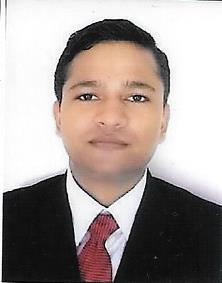 Dr. Anil Kumar SinghDr. Anil Kumar SinghAssistant Professor, Department of ManagementAssistant Professor, Department of ManagementRajiv Gandhi University, Rono Hills, DoimukhRajiv Gandhi University, Rono Hills, DoimukhArunachal Pradesh – 791112Arunachal Pradesh – 791112Email:anil.singh@rgu.ac.indr.anilkumarsingh@outlook.comPhone No.: +91 9863088187Ph.D.NERIST, Nirjuli, Arunachal Pradesh; Year of award: 2017Supervisor: Prof. (Dr.) P. ParidaMBANERIST, Nirjuli, Arunachal Pradesh; Year of award: 2009Subject: Financial Management, SAPM.Specialization: FinanceB. TechNERIST, Nirjuli, Arunachal Pradesh; Year of award: 2006Subject: Electronics and Communication Engineering	Assistant Professor, Department of Management,Rajiv Gandhi University, Arunachal Pradesh, India.April 2021-till dateAssistant Professor, School of Business, The Assam Kaziranga University, Assam, India.January 2020- April 2021Assistant Professor, Department of Management, School of Management Sciences, Uttar Pradesh, India.June 2017- December 2019Associate Dean, School of Business, The Assam Kaziranga University, Assam, India.January 2021-April 2021Head, BBA Program, School of Business, The Assam Kaziranga University, Assam, India.January 2021-April 2021